     Domov seniorů Mistra Křišťana Prachatice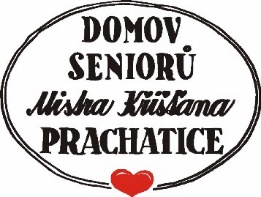                             Bavorská 936, 383 01 Prachatice  Zápis v OR u Krajského soudu v Českých Budějovicích, oddíl  Pr, vložka 412                           E-mail: domov@domovseniorupt.cz                                                                                                 www.domovseniorupt.cz ___________________________________________________________________________Bank. spojení:	0415907544/0600	IČ:		00477109DIČ:		nejsme plátci DPHVyřizuje:  Marek Lácha, vedoucí údržby			V Prachaticích dne: 4.9.2019	Telefon: 388 316 171		 				Počet listů: 1	E-mail:	sekretariat@domovseniorupt.cz				Počet příloh/počet listů příloh:  	0/0Čj: DSPT-E-St-1120/2019	Objednávka dodání služebDodavatel:  Schindler CZ, a.s.Objednáváme: opravu osobního výtahu dle přiložené cenové nabídky č. 145546343   (výměna frekvenčního měniče)Termín dodání: do 15.9.2019	Forma úhrady:  fakturou (musí být vystavena nejpozději do 15 dnů od dodání zboží)Splatnost faktury: do 14 dnů od jejího doručení objednateliCena: 153 535,30 Kč bez DPH, 176 565,60 Kč s DPH	Další požadavky:	Důležité: k vaší faktuře připojte kopii této objednávkyObjednatel uveřejnění objednávku v Registru smluv.    Ing. Bc. Hana Vojtová ředitelka domova seniorů